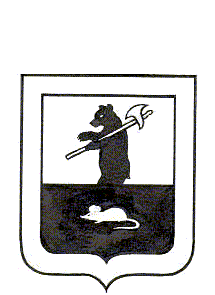  АДМИНИСТРАЦИЯ ГОРОДСКОГО ПОСЕЛЕНИЯ МЫШКИНПОСТАНОВЛЕНИЕ                                                           . Мышкин                                        23.06. 2022 г.					                              		           №145Об утверждении графика проверки готовности жилищного фонда, находящегося на территории городского поселения Мышкин к эксплуатации  в осенне-зимнийпериод 2022 – 2023 годовВ соответствии с Правилами оценки готовности к отопительному периоду, утвержденными приказом Министерства энергетики Российской Федерации от 12 марта 2013 года № 103 «Об утверждении Правил оценки готовности к отопительному периоду», в целях повышения надежности функционирования объектов жилищного фонда городского поселения Мышкин, обеспечения бесперебойного снабжения потребителей коммунальными услугами в осенне-зимний период 2022-2023 годов, недопущения опасных для людей и окружающей среды ситуаций,ПОСТАНОВЛЯЕТ:Утвердить график проверки готовности жилищного фонда, находящегося на территории городского поселения Мышкин к эксплуатации  в осенне-зимний   период 2022 – 2023 годов (Приложение №1).Утвердить состав комиссии по проверке готовности жилищного фонда, находящегося на территории городского поселения Мышкин к эксплуатации  в осенне-зимний   период 2022 – 2023 годов (Приложение №2).Контроль за исполнением настоящего постановления возложить на заместителя Главы Администрации городского поселения Мышкин.Опубликовать настоящее постановление в средствах массовой информации и разместить на официальном сайте Администрации городского поселения Мышкин в информационно-телекоммуникационной сети «Интернет».Настоящее постановление вступает в силу с момента подписания.Глава городского          поселения Мышкин								Е.В. Петров                              Приложение № 1к постановлению Администрациигородского поселения Мышкинот 23.06. 2022	                   № 145График проверки готовности жилищного фонда,находящегося на территории городского поселения Мышкинк эксплуатации в осенне-зимний период 2022 – 2023 годов                             Приложение № 2к постановлению Администрациигородского поселения Мышкинот 23.06. 2022	              №145 СоставКомиссии по проверке готовности жилищного фонда, находящегося на территории городского поселения Мышкин к эксплуатации в осенне-зимний период 2022 – 2023 годовПредседатель комиссии:Кошутина А.А. – Заместитель Главы Администрации городского поселения Мышкин Заместитель председателя комиссии:Лузинова Ю.В.. – ведущий специалист Администрации городского поселения МышкинЧлены комиссии:Борисова О.Н. – консультант Администрации городского поселения Мышкин;Асадов Н.А. – начальник МУ «Управление городского хозяйства»;Челышева Е.А. – ведущий специалист организационно – правового отдела Администрации городского поселения Мышкин;Шейнова В.А. - Заместитель Директора филиала «Волжский» АО «Яркоммунсервис» (по согласованию);Груздев Л.А. -  начальник районной эксплуатационной службы западного филиала ОАО «Ярославльоблгаз» (по согласованию).№ п/пАдресАдресАдресАдресспособ управлениятип системы отопленияпланируемая дата осмотраНаименование населенного пунктаулица№ домаКорпусспособ управления12456789Мышкин г.Газовиков ул.9 1ТСЖиндивидуальное20.07.2022Мышкин г.Газовиков ул.9 2ТСЖиндивидуальное20.07.2022Мышкин гГазовиков ул11УКиндивидуальное20.07.2022Мышкин г.Газовиков ул.27непосред.индивидуальное20.07.2022Мышкин г.Газовиков ул.31УКиндивидуальное20.07.2022Мышкин г.Газовиков ул.35ТСЖиндивидуальное20.07.2022Мышкин г.Загородная ул.1анепосред.индивидуальное22.07.2022Мышкин г.К. Либкнехта ул.17непосред. индивидуальное22.07.2022Мышкин г.К. Либкнехта ул.21анепосред.индивидуальное22.07.2022Мышкин г.К. Либкнехта ул.31непосред.индивидуальное22.07.2022Мышкин г.К. Либкнехта ул.80непосред.индивидуальное22.07.2022Мышкин г.Комсомольская ул.13непосред.индивидуальное26.07.2022Мышкин г.Комсомольская ул.23непосред.индивидуальное26.07.2022Мышкин г.Мологская ул.45непосред.индивидуальное26.07.2022Мышкин г.Никольская ул.9непосред.индивидуальное26.07.2022Мышкин г.Советская ул.13непосред.индивидуальное26.07.2022Мышкин г.Угличская ул.68непосред.индивидуальное27.07.2022Мышкин г.Угличская ул.70непосред.индивидуальное27.07.2022Мышкин г.Угличская ул.76непосред.индивидуальное27.07.2022Мышкин г.Угличская ул.80непосред.индивидуальное27.07.2022Мышкин г.Угличская ул.82непосред.индивидуальное27.07.2022Мышкин г.Угличская ул.84непосред.индивидуальное29.07.2022Мышкин г.Угличская ул.86непосред.индивидуальное29.07.2022Мышкин г.Угличская ул.88непосред.индивидуальное29.07.2022Мышкин г.Штабская ул.12анепосред.индивидуальное01.08.2022Мышкин г.Штабская ул.13непосред.индивидуальное01.08.2022Мышкин г.Штабская ул.14анепосред.индивидуальное01.08.2022Мышкин г.Штабская ул.15непосред.индивидуальное03.08.2022Мышкин г.Штабская ул.20непосред.индивидуальное03.08.2022Мышкин г.Штабская ул.24непосред.индивидуальное03.08.2022Мышкин г.Штабская ул.30непосред.индивидуальное03.08.2022Мышкин г.Энергетиков ул.6непосред.индивидуальное03.08.2022Мышкин г.Энергетиков ул.8непосред.индивидуальное05.08.2022Мышкин г.Энергетиков ул.10непосред.индивидуальное05.08.2022Мышкин г.Энергетиков ул.10анепосред.индивидуальное05.08.2022Мышкин г.Энергетиков ул.11непосред.индивидуальное05.08.2022Мышкин г.Энергетиков ул.22непосред.индивидуальное05.08.2022Мышкин г.Энергетиков ул.24непосред.индивидуальное10.08.2022Мышкин г.Энергетиков ул.46непосред.индивидуальное10.08.2022Мышкин г.Энергетиков ул.48непосред.индивидуальное10.08.2022Мышкин г.Энергетиков ул.52непосред.индивидуальное10.08.2022Мышкин г.Энергетиков ул.54непосред.индивидуальное10.08.2022Мышкин г.Газовиков ул.16непосред. индивидуальное12.08.2022Мышкин г.Газовиков ул.37 УКиндивидуальное12.08.2022Мышкин г.Ковалева ул.19УКиндивидуальное12.08.2022Мышкин г.Ковалева ул.31УКиндивидуальное12.08.2022Мышкин г.Комсомольская ул.7непосред. индивидуальное12.08.2022Мышкин г.Комсомольская ул.17непосред. индивидуальное12.08.2022Мышкин г.Комсомольская ул.19непосред. индивидуальное12.08.2022Мышкин г.Комсомольская ул.21непосред.индивидуальное12.08.2022Мышкин г.Угличская ул.74непосред.индивидуальное15.08.2022Мышкин г.Успенская ул.20УКиндивидуальное15.08.2022Мышкин г.Успенская ул.22УКиндивидуальное15.08.2022Мышкин г.Штабская ул.22анепосред. индивидуальное15.08.2022Мышкин г.Штабская ул.26непосред. индивидуальное17.08.2022Мышкин г.Энергетиков ул.13непосред. индивидуальное17.08.2022Мышкин г.Энергетиков ул.56непосред. индивидуальное17.08.2022Мышкин г.Энергетиков ул.58УКиндивидуальное17.08.2022Мышкин г.Строителей ул.5ТСН индивидуальное18.08.2022Мышкин г.Строителей ул.6ТСНиндивидуальное18.08.2022Мышкин г.Комсомольская ул.18непосред.центральное18.08.2022Мышкин г.Комсомольская ул.22непосред.центральное18.08.2022Мышкин г.Комсомольская ул.24непосред.центральное18.08.2022Мышкин г.Комсомольская ул.25непосред.центральное18.08.2022Мышкин г.Нагорная ул.8анепосред.центральное22.08.2022Мышкин г.Окружная ул.2непосред.центральное22.08.2022Мышкин г.Окружная ул.4непосред.центральное22.08.2022Мышкин г.Окружная ул.6непосред.центральное22.08.2022Мышкин г.Окружная ул.8непосред.центральное23.08.2022Мышкин г.Окружная ул.10непосред.центральное23.08.2022Мышкин г.Окружная ул.31непосред.центральное23.08.2022Мышкин г.Строителей ул.1непосред.центральное23.08.2022Мышкин г.Успенская ул.24непосред.центральное23.08.2022Мышкин г.Штабская ул.24анепосред.центральное23.08.2022Мышкин г.Газовиков ул.4анепосред.центральное26.08.2022Мышкин г.Газовиков ул.5ТСЖцентральное26.08.2022Мышкин г.Газовиков ул.6непосред.центральное26.08.2022Мышкин г.Газовиков ул.7ТСНцентральное26.08.2022Мышкин г.Газовиков ул.12ТСЖцентральное26.08.2022Мышкин г.Газовиков ул.19непосред.центральное26.08.2022Мышкин г.Газовиков ул.21ТСЖцентральное29.08.2022Мышкин г.Газовиков ул.22непосред.центральное29.08.2022Мышкин г.Газовиков ул.23непосред.центральное29.08.2022Мышкин г.Газовиков ул.24ТСЖцентральное29.08.2022Мышкин г.Газовиков ул.26непосред.центральное29.08.2022Мышкин г.Самкова ул.1а -центральное29.08.2022Мышкин г.Газовиков ул.1УКцентральное29.08.2022Мышкин г.Газовиков ул.3УКцентральное29.08.2022Мышкин г.Газовиков ул.8УКцентральное30.08.2022Мышкин г.Газовиков ул.  18непосред. центральное31.08.2022Мышкин г.Газовиков ул.20непосред. центральное31.08.2022Мышкин г.Загородная ул.45УКцентральное31.08.2022Мышкин г.Загородная ул.47УКцентральное31.08.2022Мышкин г.К. Либкнехта ул.39непосред. центральное31.08.2022Мышкин г.Комсомольская ул.16анепосред. центральное02.09.2022Мышкин г.Комсомольская ул.18анепосред. центральное02.09.2022Мышкин г.Комсомольская ул.26непосред. центральное02.09.2022Мышкин г.Комсомольская ул.33непосред. центральное02.09.2022Мышкин г.Комсомольская ул.31УКцентральное02.09.2022Мышкин г.Строителей ул.7непосред. центральное05.09.2022Мышкин г.Успенская ул.3непосред.центральное05.09.2022Мышкин г.Успенская ул.3анепосред. центральное05.09.2022Мышкин г.Успенская ул.27УКцентральное05.09.2022